REALIZADA POR EL GRUPO UNIVERSITARIO DE ASTRONOMÍA SOCIEDAD ASTRONÓMICA SYRMAASOCIACIÓN FORMADA POR ESTUDIANTES, PROFESORES Y PERSONAL DE LA UNIVERSIDAD DE VALLADOLID CON EL UNICO OBEJETIVO DE PROMOCIONAR EL ESTUDIO DE NUESTRO UNIVERSO Y ACERCARLO A LA GENTE.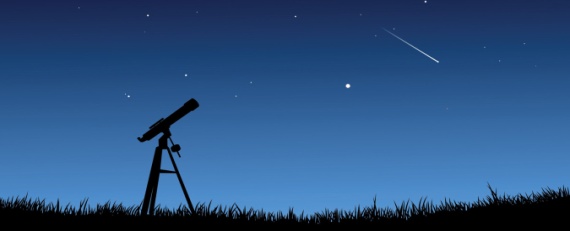 SÁBADO DÍA 6 DE JULIO. SALIDA DESDE LA PLAZA MAYOR A LAS 22.00AYUNTAMIENTO DE LA PARRILLA. CONCEJALÍA DE CULTURA Y DEPORTES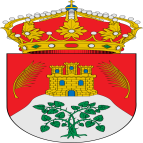 